   ҠАРАР                                                                          ПОСТАНОВЛЕНИЕ   19 май 2022 й.                           № 13                        19 мая  2022 г.Об отмене постановления  администрации сельского поселения Акбарисовский сельсовет муниципального района Шаранский район Республики Башкортостан  В целях приведения муниципальных правовых актов администрации сельского поселения Акбарисовский сельсовет муниципального района Шаранский район Республики Башкортостан в соответствие с действующим законодательством, ПОСТАНОВЛЯЮ:	1. Постановление администрации сельского поселения Акбарисовский сельсовет муниципального района  Шаранский район Республики Башкортостан № 66 от  05 ноября 2013 года «О порядке ограничения пребывания граждан в лесах на территории сельского поселения Акбарисовский сельсовет  муниципального района Шаранский район Республики Башкортостан» отменить.2.  Настоящее постановление вступает в силу с момента его обнародования.3.  Контроль исполнения настоящего постановления оставляю за собой. И.о.главы сельского поселения                                                 Акбарисовский сельсовет:                                                    Г.М.ФахрисламоваБашкортостан РеспубликаһыныңШаран районымуниципаль районыныңАкбарыс ауыл Советыауыл биләмәһе ХакимиәтеАкбарыс ауылы, Мәктәп урамы, 2 тел.(34769) 2-33-87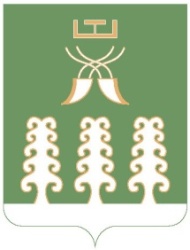 Администрация сельского поселенияАкбарисовский сельсоветмуниципального районаШаранский районРеспублики Башкортостанс. Акбарисово, ул.Школьная,2 тел.(34769) 2-33-87